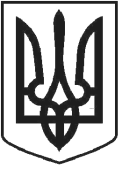 ЧОРТКІВСЬКА    МІСЬКА    РАДАВИКОНАВЧИЙ КОМІТЕТР І Ш Е Н Н Явід 09 липня 2020 року 					                №  143 Про затвердження оновленого складу штабу з ліквідації наслідків медико-біологічної надзвичайної ситуації природного характеру на території Чортківської міської територіальної  громадиВідповідно до статей 75 і 76 Кодексу цивільного захисту України, Плану реагування на надзвичайні ситуації державного рівня, затвердженого постановою Кабінету Міністрів України від 14.03.2018 № 223, Положення про штаб з ліквідації наслідків надзвичайної ситуації, затвердженого наказом Міністерства внутрішніх справ України від 26.12.2014 №1406, керуючись розпорядженням керівника робіт з ліквідації наслідків медико-біологічної надзвичайної ситуації природного характеру на території Чортківської міської територіальної громади від 7 липня 2020 р. № 13 та ст. 40, 52 Закону України «Про місцеве самоврядування в Україні», виконавчий комітет міської радиВИРІШИВ:1.Затвердити оновлений склад штабу з ліквідації наслідків медико-біологічної надзвичайної ситуації природного характеру на території Чортківської  міської   територіальної  громади згідно з додатком 1.2.Визнати такими, що втратили чинність пункт 2 рішення виконавчого комітету від 02 квітня 2020 року № 72 «Про створення штабу з ліквідації наслідків медико-біологічної надзвичайної ситуації природного характеру на території Чортківської міської територіальної  громади» та рішення виконавчого комітету від 30 квітня 2020 року № 75 «Про внесення змін до рішення виконавчого комітету від 02 квітня 2020 року №72 «Про створення штабу з ліквідації наслідків медико-біологічної надзвичайної ситуації природного характеру на території Чортківської міської територіальної  громади».3.Контроль за виконанням даного рішення покласти на першого заступника міського голови Василя Воціховського. Міський голова                                                            Володимир ШМАТЬКО